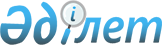 Об определении мест для размещения агитационных печатных материалов в период избирательных кампаний
					
			Утративший силу
			
			
		
					Постановление акимата города Костаная Костанайской области от 1 февраля 2011 года № 129. Зарегистрировано Управлением юстиции города Костаная Костанайской области 11 февраля 2011 года № 9-1-164. Утратило силу постановлением акимата города Костаная Костанайской области от 8 апреля 2021 года № 646
      Сноска. Утратило силу постановлением акимата города Костаная Костанайской области от 08.04.2021 № 646 (вводится в действие по истечении десяти календарных дней после дня первого официального опубликования).
      В соответствии с пунктом 6 статьи 28 Конституционного Закона Республики Казахстан "О выборах в Республики Казахстан" от 28 сентября 1995 года, статьей 31 Закона Республики Казахстан "О местном государственном управлении и самоуправлении в Республики Казахстан" от 23 января 2001 года, акимат города Костаная ПОСТАНОВЛЯЕТ:
      1. Совместно с городской избирательной комиссией определить в городе Костанае следующие места для размещения агитационных печатных материалов для всех кандидатов в Президенты Республики Казахстан, в депутаты Парламента Республики Казахстан, областного и городского маслихатов:
      1) стенды, тумбы и щиты, установленные возле остановочных павильонов для общественного транспорта;
      2) информационные стенды, установленные возле учреждений образования и культуры города;
      3) иных местах с разрешения собственников соответствующих объектов.
      2. Признать утратившим силу постановления акимата города Костаная "Об определении мест для размещения агитационных материалов кандидатов в депутаты" от 25 июня 2007 года № 1605 (регистрационный номер 9-1-85, опубликовано от 26 июня 2007 года в газете "Костанай"), совместное постановление акимата города Костаная и Костанайской городской избирательной комиссии "Об определении мест для размещения агитационных печатных материалов" от 18 августа 2008 года № 2/1 (регистрационный номер 9-1-110, опубликовано от 11 сентября 2008 года в газете "Костанай") и "Об определении мест для размещения агитационных печатных материалов" от 3 марта 2009 года № 367 (регистрационный номер 9-1-124, опубликовано от 12 марта 2009 года в газете "Костанай").
      3. Настоящее постановление вводится в действие по истечении десяти календарных дней после дня первого официального опубликования. 
					© 2012. РГП на ПХВ «Институт законодательства и правовой информации Республики Казахстан» Министерства юстиции Республики Казахстан
				
Аким города Костаная
Ж. Нургалиев
Председатель городской
избирательной комиссии
__________ В. Макерова